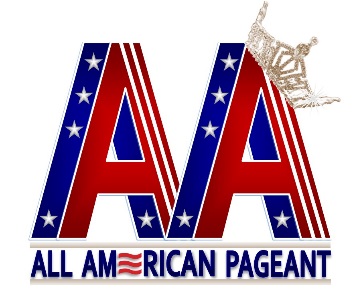 All American Pageant/Mrs. All American PageantStage SheetThis is for the MC to have something to talk about while you are on stage.Contestant Name: ___________________________________________________State Representing: __________________________________________________One little known fact about you: ________________________________________ __________________________________________________________________ If you win the title, what would you like to do with it? ______________________ ____________________________________________________________________________________________________________________________________ What is your most prized possession? ____________________________________ ____________________________________________________________________________________________________________________________________ Who do you admire most and why? _____________________________________ ____________________________________________________________________________________________________________________________________ Describe yourself in three words:____________________	     ____________________      ____________________If you could meet someone famous, who would it be? _______________________ ____________________________________________________________________________________________________________________________________ Where do you see yourself in the next five years? __________________________ ____________________________________________________________________________________________________________________________________ What has been your most memorable experience as an All American state titleholder? ________________________________________________________ __________________________________________________________________